INTRODUCCIÓNEsta encuesta realizada por la Organización para la Cooperación y el Desarrollo Económicos (OCDE), la Organización de las Naciones Unidas para la Educación, la Ciencia y la Cultura (UNESCO), el Fondo de las Naciones Unidas para la Infancia (UNICEF) y el Banco Mundial tiene por objeto recabar información sobre las respuestas nacionales en materia de educación al cierre de escuelas relacionado con la pandemia del COVID-19. El cuestionario está diseñado para los funcionarios del Ministerio de Educación a cargo de la educación escolar. El instrumento de la encuesta fue diseñado para capturar las respuestas políticas y las percepciones de los funcionarios del gobierno sobre su eficacia, proporcionando una comprensión sistemática de las políticas, las prácticas y las intenciones hasta la fecha. El análisis de los resultados permitirá el aprendizaje de políticas en diversos entornos nacionales para informar mejor las respuestas locales/nacionales. Esta es la tercera de una serie de encuestas administradas para el seguimiento de la evolución de las respuestas de los países a COVID-19. Esta tercera onda examina exhaustivamente el año escolar 2019-2020 / 2020. El contenido se describe en la Nota Conceptual. El cuestionario consta de un conjunto de módulos básicos destinados a todos los países y de dos conjuntos de módulos complementarios en función de a quién comuniquen los países sus datos sobre educación, tal y como se describe debajo. Hay: 9 módulos básicos (A); 3 módulos complementarios (B); 1 módulo complementario para los países que comunican a la OCDE (C). Por lo tanto, Un país que informa regularmente al UIS completará "A. Módulos básicos" y "B. Módulos complementarios".Un país que informa regularmente a la OCDE completará "A. Módulos básicos" y "C. Módulo complementario de la OCDE".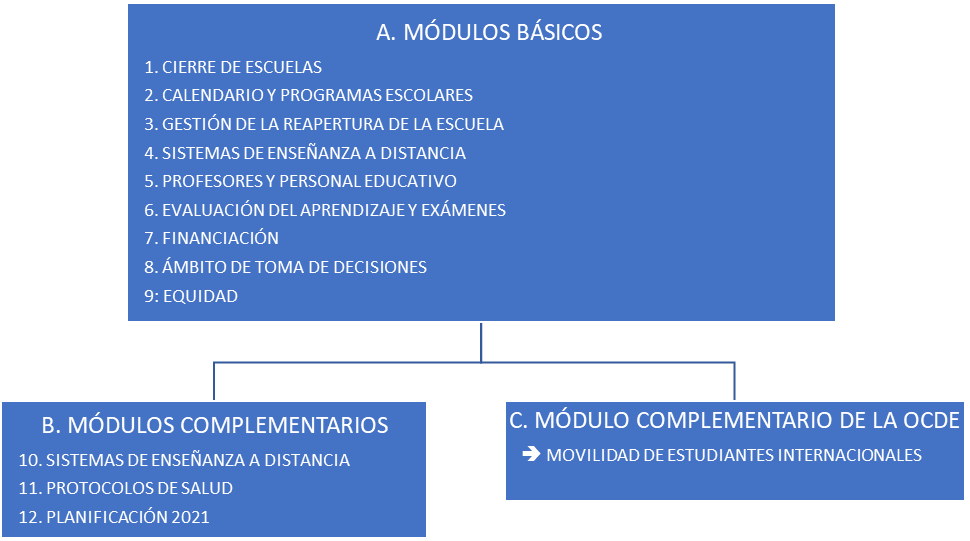 Consulte las definiciones generales y los conceptos de las definiciones específicas de los módulos en el Glosario. Si tiene alguna pregunta sobre esta encuesta, envíela a COVID19.survey@unesco.org. Tenga en cuenta que esta ronda de la encuesta debe ser completada y enviada antes del 28 de febrero de 2021, ya sea en línea, (https://jsw3.questionpro.com) o enviada a COVID19.survey@unesco.org, si prefiere rellenar una versión en Word o Pdf puede descargarla desde aquí. El cuestionario está disponible en inglés, francés, español, ruso y árabe. Gracias por su colaboración. Información de contactoNombreApellidoDirección de correo electrónicoTítulo profesionalOrganizaciónPaísA. MÓDULOS CENTRALES1.CIERRE DE ESCUELASPreguntas que se abordan en este módulo: ¿Cuál es la situación actual de la apertura de escuelas en el sistema educativo en el año escolar 2020/2021 (2021 para algunos países con año calendario)? ¿Cuáles son los periodos en los que las escuelas estuvieron total o parcialmente cerradas y reabiertas en 2020?Q1. ¿Cuál era el estado de la apertura de las escuelas en el sistema educativo a partir del 1 de febrero de 2021?Por favor especifique los detallesQ2.  ¿Hubo diferencias entre las regiones subnacionales en el número de períodos de tiempo [períodos de tiempo de un mínimo de una semana completa], cuando las escuelas estuvieron totalmente cerradas (excluyendo las vacaciones escolares) de enero a diciembre de 2020 (es decir, cierres de escuelas ordenados o recomendados por el gobierno que afecten a la mayoría o a toda la población estudiantil de una región)?   Si. Ir a Q4No. Ir a Q3No aplica. Ir a Q5No lo sé. Ir a Q5Comentarios:Q3. Si no hubo diferencias entre las regiones subnacionales, ¿en cuántos periodos de tiempo estuvieron las escuelas totalmente cerradas (excluyendo las vacaciones escolares) de enero a diciembre de 2020 (es decir, cierres de centros educativos ordenados o/y recomendados por el gobierno que afecten a toda la población estudiantil)?   Comentarios:Q4.  Si hubo diferencias entre las regiones subnacionales, por favor indicar el número mínimo y máximo de periodos de tiempo que las escuelas estuvieron completamente cerradas (excluyendo vacaciones escolares) desde enero a diciembre de 2020.Número mínimo de períodos de tiempo [ , ]Número máximo de períodos de tiempo [ , ]El número más típico de períodos de tiempo [ , ]Comentarios:Q5. Fechas de inicio y finalización [DD/MM/AAAA] del cierre de escuelas en todo el país en 2020 (de enero a diciembre), por niveles de la CINE. Nota: si hubo variaciones entre las regiones subnacionales, proporcione información sobre el número más típico de períodos de tiempo (es decir, períodos de tiempo de al menos una semana completa que cubran las fechas más típicas de inicio y finalización del cierre de escuelas) en los que las escuelas estuvieron totalmente cerradas en su país.Q6. Número total de días lectivos entre enero y diciembre de 2020 (excluyendo las vacaciones escolares, los días festivos y los fines de semana) en los que las escuelas estuvieron totalmente cerradas, por niveles CINE.Nota: Si su país tiene variaciones subnacionales (por ejemplo, diferencias entre estados o provincias), indique el número mínimo, máximo y más típico de días de instrucción en los que las escuelas estuvieron totalmente cerradas en 2020 Nota : Las escuelas estuvieron totalmente cerradas significa que el gobierno ordenó o/y recomendó el cierre de instituciones educativas (por ejemplo, cierre de edificios) que afecten a la totalidad o a la mayor parte de la población estudiantil matriculada en un determinado nivel educativo.2.CALENDARIO Y CURRÍCULO ESCOLARPreguntas abordadas en este módulo: ¿Cuáles son las consecuencias de la pandemia en el tiempo de instrucción en 2020 y en 2021? ¿Hubo diferencias entre los niveles de educación y las entidades subnacionales?Q1-1. ¿Se han realizado/se realizarán ajustes en las fechas del calendario escolar y el plan de estudios debido a COVID-19 en el año escolar 2019/2020 (2020 para países con el año calendario)?Q1-2. ¿Se han realizado/se realizarán ajustes en las fechas del calendario escolar y el plan de estudios debido a COVID-19 en el año escolar 2020/2021 (2021 para países con el año calendario)?Otros (especificar)Q1-1.A Si en la pregunta 1 ha confirmado la priorización de ciertas áreas del plan de estudios o habilidades para la instrucción a distancia durante el cierre de la escuela en el año escolar 2019/2020, seleccione hasta cinco asignaturas que fueron priorizadas:Q1-1.A Si en la pregunta 1 ha confirmado la priorización de ciertas áreas del plan de estudios o habilidades para la instrucción a distancia durante el cierre de la escuela en el año escolar 2019/2020, seleccione hasta cinco asignaturas que fueron priorizadas:Q1-1.A Si en la pregunta 1 ha confirmado la priorización de ciertas áreas del plan de estudios o habilidades para la instrucción a distancia durante el cierre de la escuela en el año escolar 2019/2020, seleccione hasta cinco asignaturas que fueron priorizadas:Q2. ¿Existe un plan para revisar la regulación (a nivel nacional) sobre la duración del tiempo de instrucción y el contenido de las regulaciones del plan de estudios después del año escolar 2020/2021 (2021 para países con año calendario) como resultado de la pandemia COVID19?SíNoNo lo séQ2.A En caso afirmativo, explique brevemente qué regulación y qué cambio.SI LAS ESCUELAS VOLVIERON A ABRIR, INCLUSO EN ALGUNAS ÁREAS Y / O PARA ALGUNOS GRADOS, RESPONDA LAS PREGUNTAS en la Sección C. DE LO CONTRARIO, pase a la Sección D3.    GESTIÓN DE LA REAPERTURA ESCOLAR- si las escuelas han reabierto total/parcialmentePreguntas abordadas en este módulo: ¿Cuáles son las estrategias para la reapertura de escuelas?Q1. ¿Qué medidas para abordar las brechas de aprendizaje se aplicaron ampliamente cuando las escuelas reabrieron después del primer cierre en 2020?Q2. Si se introdujeron medidas de recuperación (por ejemplo, programas de recuperación, acelerados o aumento del tiempo de clase presencial) además del tiempo de clase presencial normal o para abordar las lagunas de aprendizaje, tras la reapertura de las escuelas en 2020, ¿cuándo se programaron normalmente?Otros (especificar)Q3. ¿Cuál es la proporción aproximada de estudiantes que asistieron a la escuela en persona después de la reapertura de las escuelas en 2020?Q3. ¿Cuál es la proporción aproximada de estudiantes que asistieron a la escuela en persona después de la reapertura de las escuelas en 2020?Q3. ¿Cuál es la proporción aproximada de estudiantes que asistieron a la escuela en persona después de la reapertura de las escuelas en 2020?Otros, por favor, especifiqueQ4. ¿Qué estrategias para la reapertura de escuelas (después del primer cierre) se implementaron en su país en 2020?Otros (especificar)4. SISTEMAS DE ENSEÑANZA A DISTANCIA Preguntas abordadas en este módulo: este módulo explora las estrategias de aprendizaje a distancia. ¿Qué métodos de aprendizaje a distancia se han adoptado durante la pandemia? ¿Qué tipo de recursos se seguirán utilizando cuando se reabran las escuelas? ¿Continuarán las modalidades de enseñanza a distancia cuando se reabran las escuelas? Q1. ¿Qué soluciones de educación a distancia se ofrecieron o se están ofreciendo en su país durante la pandemia de 2020 y / o 2021? (Seleccione todas las que correspondan)Proporcione cualquier enlace o información adicional sobre la modalidad de aprendizaje remoto si está disponible:Q2. ¿Qué porcentaje de estudiantes (en cada nivel de educación), aproximadamente, siguió la educación a distancia durante el cierre de escuelas en 2020?Comentarios / Sugerencias:Q3. ¿Se ha realizado algún estudio o evaluación (a nivel regional o nacional) en 2020 para evaluar la eficacia de las estrategias de aprendizaje a distancia?Q3.A Si respondió “sí” a alguna de las opciones, seleccione los métodos de evaluación [Seleccione todos los que correspondan]Encuesta de HogaresEvaluación docenteEvaluación del estudianteOtro (especifique, por ejemplo: informes de conectividad, etc.)Por favor, comparta/adjunte una copia/url:Q4. ¿Se considera la educación a distancia una forma válida de impartición para contabilizar los días de instrucción oficial en 2020?5. PROFESORES Y PERSONAL EDUCATIVOPreguntas abordadas en este módulo: ¿Cómo se preparan los maestros para otra crisis? ¿Cuáles han sido las consecuencias de la pandemia en la gestión de recursos humanos en educación?Q1. ¿Qué porcentaje de profesores (de primaria a secundaria superior combinados), aproximadamente, debieron enseñar (de forma remota / en línea) durante todos los cierres de escuelas en 2020?Menos del 25%; (Si es así, responda la Pregunta 1.B)Más del 25% pero menos del 50% (si es así, responda la Pregunta 1.B)Aproximadamente la mitad de los profesores (si es así, responda la pregunta 1.B)Más del 50% pero menos del 75% (en caso afirmativo, responda la Pregunta 1.B)Más del 75% pero no todos los profesores (si es así, responda la Pregunta 1.B)Todos los profesores (si es así, responda la Pregunta 1.A)No lo sé (en caso afirmativo, responda la Pregunta 2)No aplica (en caso afirmativo, responda la Pregunta 2)Q1.A Si la respuesta a la pregunta 1 es “sí, todos los maestros”, ¿pueden o pudieron enseñar desde las instalaciones de la escuela?SíNoNo lo séQ1.B Si ha respondido a la pregunta 1 con un porcentaje de profesores distinto de 100, especifique en qué niveles de enseñanza se les exigía a los profesores que enseñaran y si lo hacían desde las instalaciones de la escuelaQ2. ¿Ha habido cambios en el pago de los maestros y los beneficios debidos al(a los) período(s) de cierre de escuelas en 2020?Proporcione todos los detalles relevantes, incluidas las diferencias por estado contractual:Q3. ¿Se contrataron o se están reclutando nuevos maestros para la reapertura de la escuela durante el año escolar anterior o actual?Q3. ¿Se contrataron o se están reclutando nuevos maestros para la reapertura de la escuela durante el año escolar anterior o actual?información adicional si está disponible:Q4. ¿Cómo y a qué escala se apoyó a los profesores (en los niveles de preprimaria a secundaria superior combinados) en la transición al aprendizaje a distancia en 2020? [Seleccione todo lo que corresponda]Q4. ¿Cómo y a qué escala se apoyó a los profesores (en los niveles de preprimaria a secundaria superior combinados) en la transición al aprendizaje a distancia en 2020? [Seleccione todo lo que corresponda]Q4. ¿Cómo y a qué escala se apoyó a los profesores (en los niveles de preprimaria a secundaria superior combinados) en la transición al aprendizaje a distancia en 2020? [Seleccione todo lo que corresponda]Q4.A Por favor proporcione una estimación del porcentaje de profesores formados en 2020 en el uso de métodos de aprendizaje a distancia:Menos del 25%Más del 25% pero menos del 50%Aproximadamente la mitad de los profesoresMás del 50% pero menos del 75%Más del 75% pero no todos;todos los profesores;desconocido / no monitoreadoQ4.B Proporcione una estimación del porcentaje de profesores que recibieron materiales para apoyar el aprendizaje a distancia en 2020:Menos del 25%Más del 25% pero menos del 50%Aproximadamente la mitad de los profesoresMás del 50% pero menos del 75%Más del 75% pero no todos;todos los profesores;desconocido / no monitoreadoQ5. ¿Qué tipo de interacciones (aparte de las interacciones en las lecciones en línea) fueron alentadas por el gobierno entre los maestros y sus estudiantes y/o sus padres durante el cierre de las escuelas en 2020 (en los niveles de preprimaria a secundaria superior combinados)?Otros, por favor, especifiqueQ6. ¿Tiene planes de priorizar las vacunas para los profesores (en los niveles de preprimaria a secundaria superior combinados)? Nota: La iniciativa COVAX refiere a la iniciativa de la OMS para asegurar el acceso a la futura vacuna COVID-19 en países de bajos y medianos ingresos (https://www.who.int/initiatives/act-accelerator/covax)Sí, como medida nacional que prioriza a los docentes;Sí, como parte de la iniciativa COVAX para asegurar el acceso a la futura vacuna COVID-19 en países de ingresos bajos y medianosNo, los profesores se consideran de la misma manera que la población general;Otro, por favor expliqueNo lo séOtro, por favor expliqueQ6.A Entre los profesores, ¿tiene criterios de priorización? [seleccione todas las que correspondan]Sí, por grupo de edadSi, por nivel educativoSí, por nivel subnacionalSí, otro. Por favor especifica: ____________NoNo lo séOtro, por favor expliqueQ6.B ¿Cuándo está previsto iniciar la vacunación de los profesores?6. EVALUACIÓN Y EXÁMENES DEL APRENDIZAJEPreguntas abordadas en este módulo: ¿Cómo ha afectado la crisis de COVID-19 a los exámenes? ¿Cómo garantizarán las escuelas una evaluación justa de las competencias y la capacidad de fin de año de los estudiantes durante la pandemia?Q1. ¿Ha realizado alguno de los siguientes cambios en los exámenes nacionales debido a la pandemia durante el año escolar 2019/2020 (2020 para países con año calendario)?Otro, por favor, especifiqueQ2. ¿Se han tomado medidas para evaluar si ha habido pérdidas de aprendizaje como resultado del cierre de escuelas relacionado con COVID en 2020?Q3. ¿Sus planes para la reapertura de escuelas en 2020 incluyeron un ajuste a los criterios de graduación al final del año escolar 2019/2020 (o finales de 2020)?7. FINANCIAMIENTOPreguntas abordadas en este módulo: ¿Los países han planificado aumentos/disminuciones en el presupuesto de educación pública para el año financiero actual o el próximo? ¿Han cambiado la forma en que asignan los recursos como resultado de la pandemia? ¿Cómo se proporcionaron recursos adicionales a las instituciones educativas durante el cierre de escuelas?Q1. ¿Han habido cambios planeados en el presupuesto de educación del año fiscal para asegurar la respuesta al COVID-19 para la educación en 2020 y 2021? [Seleccione una opción en cada celda]Q1. ¿Han habido cambios planeados en el presupuesto de educación del año fiscal para asegurar la respuesta al COVID-19 para la educación en 2020 y 2021? [Seleccione una opción en cada celda]Q2. ¿Ha cambiado/se planea cambiar la distribución del gasto en educación entre corriente y gastos de capital (niveles preprimario a secundario superior combinados) como resultado de la respuesta educativa a COVID-19?  Q2. ¿Ha cambiado/se planea cambiar la distribución del gasto en educación entre corriente y gastos de capital (niveles preprimario a secundario superior combinados) como resultado de la respuesta educativa a COVID-19?  Q2.A Si respondió “aumenta” a cualquiera de las categorías en Q2, ¿cómo se financiaron? [Seleccione todas las que correspondan]❏Financiamiento adicional de donantes externos❏Reprogramación de fondos previamente asignados/restringidos❏Asignación adicional del Gobierno❏Reasignación dentro del presupuesto educativo❏No lo séQ3. ¿Qué criterios se utilizaron para asignar fondos/recursos públicos adicionales en la educación primaria y secundaria para garantizar la respuesta al COVID-19 para la educación? [Seleccione todas las que correspondan]❏Número de alumnos / clases❏Características socioeconómicas,❏Criterios geográficos❏Estudiantes con NEE❏Otros criterios❏Ninguno❏No aplica❏No lo séOtros criterios, por favor explique brevementeQ4. ¿Ha cambiado la distribución del gasto público entre la educación primaria y secundaria como resultado de la respuesta educativa al COVID-19 en 2020?SiNoNo aplicaNo lo séQ4.A En caso afirmativo, por favor describa brevemente8. LUGAR DE TOMA DE DECISIONESPreguntas abordadas en este módulo: ¿Cómo se tomaron las decisiones sobre la educación en instituciones públicas relacionadas con las consecuencias de la pandemia de COVID-19 en la educación primaria y secundaria inferior (por niveles de gobierno)?Q1. ¿A qué nivel se tomaron las siguientes decisiones en las instituciones públicas de educación primaria y secundaria durante la pandemia? Comentarios / Sugerencias:9. MÓDULO DE EQUIDADPreguntas abordadas en este módulo: ¿Hasta qué punto las regulaciones incluyen a las escuelas privadas? ¿Cuáles son las medidas que se han tomado para apoyar la educación de los grupos vulnerables durante la pandemia, entre otros?Q1. ¿Siguen las escuelas privadas dependientes del gobierno (CINE 0 a CINE 3) las mismas regulaciones COVID que las escuelas públicas?SiNoNo lo séQ1.A Si la respuesta es “no”, ¿existen algunas reglamentaciones que se apliquen por igual a las escuelas públicas y privadas dependientes del gobierno? (Seleccione todas las que correspondan)planes de cierre/reaperturanormas de salud y seguridadasistencia obligatoria de estudiantes y profesoresmodalidades de aprendizaje a distanciaOtro, especifique: ________________Otros, especifiqueQ2. ¿Siguen las escuelas privadas independientes del gobierno (CINE 0 a CINE 3) las mismas regulaciones COVID que las escuelas públicas?SiNoNo lo séQ2.A Si la respuesta es “no”, ¿existen algunas reglamentaciones que se apliquen por igual a las escuelas públicas y privadas independientes? (seleccione todas las que correspondan)planes de cierre/reaperturanormas de salud y seguridadasistencia obligatoria de estudiantes y profesoresmodalidades de aprendizaje a distanciaOtro, especifique: ________________Otros (especificar)Q3. ¿Cuáles de las siguientes medidas han sido tomadas para apoyar la educación (CINE 0 a CINE 3) de grupos vulnerables durante la pandemia?Otros (especificar)Q4. ¿Qué medidas de divulgación / apoyo se han tomado para fomentar el regreso a la escuela de las poblaciones vulnerables (CINE 0 a CINE 3)?Otros (especificar)B. MÓDULOS COMPLEMENTARIOS10. SISTEMAS DE ENSEÑANZA A DISTANCIAQ1. Si la estrategia nacional a distancia del país incluyó la transmisión de lecciones por televisión o radio, ¿A qué proporción de la población llega la televisión y la radio?información adicional si está disponibleQ2.A [Política] Para cada una de las categorías siguientes, seleccione de 1 a 4 qué afirmación refleja mejor el estado del aprendizaje digital y las TIC en su país.1. No existe una política que apoye la educación para el aprendizaje digital; no Introducción de las TIC en procesos y actividades educativos seleccionados2. Existe un proyecto de política sobre las TIC en la educación; algunas TIC integradas en procesos y actividades educativos seleccionados3. Se ha aprobado / redactado la política de TICs en la educación que sirve como política de facto Integrar las TIC en la educación en todos los niveles educativos4. Existe una orientación política explícita relacionada con los temas de TICs/educación; La política de las TIC en la educación está plenamente operativa y busca transformar los entornos de aprendizaje, las prácticas docentes y los procesos administrativos con la ayuda de las TICQ2.B [Financiamiento] Para cada una de las categorías siguientes, seleccione de 1 a 4 la declaración que refleje mejor el estado del aprendizaje digital y las TIC en su país.1. No hay gastos regulares o son mínimos para TIC / DL2. Existe un gasto público ocasional y no regular en TIC / DL3. Existe un gasto público regular en TIC / DL, en infraestructura y elementos no relacionados con la infraestructura4. Existe un gasto público regular en TIC / DL en infraestructura y elementos no relacionados con la infraestructuraQ2.C[Asociaciones] Para cada una de las categorías siguientes, seleccione de 1 a 4 la declaración que refleje mejor el estado del aprendizaje digital y las TIC en su país.1. No existe ninguna asociación público-privada (APP) que permita o apoye iniciativas de aprendizaje digital2. Algunas APP que permiten o apoyan iniciativas de aprendizaje digital3. Hay compromiso con la coordinación de iniciativas de APP relacionadas con el aprendizaje digital4. Hay compromiso explícito para integrar, coordinar y monitorear iniciativas de APP relacionadas con el aprendizaje digitalQ2.D [Monitoreo y evaluación] Para cada una de las categorías siguientes, seleccione de 1 a 4 qué afirmación refleja mejor el estado del aprendizaje digital y las TIC en su país.1. Hay poco o ningún monitoreo; cuando existe, el monitoreo es irregular, incompleto y se relaciona principalmente con el acceso a la infraestructura; el impacto del uso del DL no se mide2. La mayor parte del monitoreo es de insumos; El impacto del DL se mide de forma irregular; La mayoría de las mediciones de impacto se relacionan con cambios en las actitudes y percepciones de cambios en la actividad.3. Hay un monitoreo regular de las entradas del sistema; El impacto del DL a se mide con regularidad; algunas medidas se relacionan con los resultados del aprendizaje; Se llevan a cabo algunas actividades de Monitoreo y evaluación (M&E) independientes regulares o sistemáticas de la educación a distancia.4. Existe un sólido sistema de M&E para medir el uso y el impacto del DL, incluidos los resultados del aprendizaje Las opciones de política y las decisiones relacionadas con el DL se basan en evidencias; Función de M&E independiente de los implementadores del proyecto11. PROTOCOLO DE SALUD / DIRECTRICES PARA LA PREVENCIÓN Y CONTROL DEL COVID-19Q1. ¿El Ministerio de Educación ha elaborado o respaldado directrices y medidas específicas de salud e higiene para las escuelas?SiNoNo aplica, ya que la responsabilidad de las directrices de salud y saneamiento recae en otras unidades administrativasNo lo séSi la respuesta a la pregunta 1 es “Si”, responda la pregunta 2. En caso contrario, diríjase a la pregunta 3. Q2. ¿Qué cubren estas pautas? [Seleccione todo lo que corresponda]Fomento del distanciamiento físicoPromoción de las prácticas de lavado de manos con agua y jabón o desinfectante de manos a base de alcoholPromoción de una buena higiene respiratoria (por ejemplo, uso de mascarillas)Instalaciones para el lavado de manos mejoradasMayor limpieza y desinfección de superficies, preparación de alimentos y equipos de manipulaciónGestión mejorada de desechos infecciososAutoaislamiento del personal y los estudiantes que están expuestos / infectadosControles de temperatura en la escuelaPruebas de COVID-19 en las escuelasSeguimiento del personal y los estudiantes que están infectados o expuestos a COVID-19Formulario / aplicación de autoevaluaciónOtro: especifique si las pautas incluyen otros elementos _____________________Otro (sírvase especificar)Q2.A ¿Cómo se monitorea la aplicación de estas directrices? [seleccione todas las que correspondan]Encuestas nacionales o subnacionalesInspecciones realizadas por funcionarios de educación y / o salud nacionales o subnacionalesInspecciones realizadas por funcionarios locales de educación y / o salud.A través de un comité a nivel escolarOtro (sírvase especificar)No se está monitoreando la aplicación de las pautas de salud e higiene >Pase a Q2.3Otro (sírvase especificar)Q2.B Si se dispone de información de monitoreo, ¿qué proporción de escuelas u otras instituciones educativas están implementando las directrices de salud e higiene?menos del 25%;Más del 25% pero menos del 50% Aproximadamente la mitad de las escuelasMás del 50% pero menos del 75%Más del 75% pero no todas las escuelasTodas las escuelasdesconocido / no monitoreado.No aplicaQ2.C ¿Cuáles son los desafíos y los obstáculos que enfrenta la implementación de las medidas específicas? (Seleccione todas las que correspondan)Falta de compromiso de seguridad por parte del públicoMala cultura de seguridadFalta de compromiso administrativo y apoyo a nivel comunitarioFalta de aplicación estricta de las regulaciones de la OMSFalta de recursos para implementar medidas sociales y de salud públicaFalta de instalaciones médicas a nivel comunitarioFalta de servicios puerta a puerta durante el período de cuarentenaFalta de comunicación adecuada entre los asesores de salud y el públicoFalta de políticas gubernamentalesEstigmatización públicaNo lo séOtro (sírvase especificar)Otro (sírvase especificar)Q3. ¿Hay suficientes recursos, productos básicos (por ejemplo, jabón, mascarillas) e infraestructura (por ejemplo, agua potable, instalaciones de lavado) para garantizar la seguridad de los alumnos y de todo el personal escolar?SíNoNo lo séQ3.A ¿Cómo se financian los recursos para la seguridad de los alumnos y el personal escolar? [Seleccione todas las que correspondan]Donantes externosAsignación adicional del GobiernoReasignación dentro del presupuesto educativoReasignación del presupuesto del Gobierno entre ministeriosNo lo séOtro (sírvase especificar)Otro (sírvase especificar)Q4. ¿Cuáles de las siguientes medidas para garantizar la salud y seguridad de los estudiantes / aprendices en su viaje hacia y desde la escuela están incluidas en los planes de reapertura de escuelas / se están implementando a medida que las escuelas reabren? [Seleccione todas las que correspondan]Involucrar a toda la comunidad escolar de manera temprana y frecuente para desarrollar, comunicar y coordinar reglas, procedimientos y roles para apoyar el viaje seguro a la escuela.Asegurar el distanciamiento físico durante la hora de salida y entrada a la escuelaPriorizar el transporte activo no motorizado para apoyar el distanciamiento físicoHacer que sea seguro caminar, andar en bicicleta, andar en silla de ruedas hacia / desde la escuelaAyuda a los estudiantes que andan en bicicleta y corren a seguir los protocolosReducir el uso de vehículos privadosTratar los autobuses escolares como extensiones del aula (en términos de implementar los mismos protocolos de salud e higiene)Promover la seguridad e higiene en el transporte público y compartidoGarantizar la igualdad de acceso en el viaje hacia y desde la escuela para las poblaciones marginadas.Sin medidasNo lo séQ5. ¿Se han tomado medidas para minimizar el impacto del cierre de escuelas en el bienestar de los estudiantes? Seleccione todas las medidas que apliquen:Otro (sírvase especificar)De la lista anterior, indique cuáles de estas medidas de bienestar se consideran más críticas y desarrolle en 1-2 líneas sobre cómo se están implementando las intervenciones seleccionadas en su país (p. Ej., Cobertura, alcance, modo de ejecución, etc.)12. Planificación 2021Q1. ¿Ha definido el gobierno criterios o reglas específicos para decidir si las escuelas deben cerrar nuevamente?SíNoNo lo séEsto se ha dejado a discreción de los líderes locales o escolares.Si respondió “Sí”, por favor responda Q1.A. En caso contrario, pase a Q2.Q1.A En caso afirmativo, ¿qué criterios específicos ayudan a determinar si las escuelas deben cerrar nuevamente? (Seleccione todas las que correspondan)tasas de prevalencia nacionaltasas de prevalencia localbrote en la escuelaOtros (especificar)Otro (sírvase especificar)Proporcione enlace al documento que enumera estos criterios con más detalle______________________________________________________________________________________Q2. ¿Qué medidas se han tomado / se tomarán para facilitar el acceso a la conectividad de los estudiantes a la infraestructura de educación a distancia en línea en 2021 o más allá? Otro (sírvase especificar)Q3. ¿Se contrató o se contratará nuevo personal educativo no docente (por ejemplo, consejeros, psicólogos, personal de TI, personal administrativo, personal de limpieza, cocineros, etc.) para la reapertura de la escuela / 2021?Sí (si es así, responda la pregunta 3.A)NoNo lo séQ3.A Si la respuesta a la pregunta 3 es "sí", ¿qué personal adicional se contrató o se contratará y por qué? Por favor especifique:Q4. Por favor, especifique y estime el número de estudiantes (o % de estudiantes) que serán evaluados para evaluar la pérdida de aprendizaje durante el cierre de la escuela:Q4. Por favor, especifique y estime el número de estudiantes (o % de estudiantes) que serán evaluados para evaluar la pérdida de aprendizaje durante el cierre de la escuela:Q4. Por favor, especifique y estime el número de estudiantes (o % de estudiantes) que serán evaluados para evaluar la pérdida de aprendizaje durante el cierre de la escuela:Q5. ¿Ha planificado su país nuevos programas o actividades de capacitación para los trabajadores (en un sentido amplio) afectados en respuesta a la pandemia de COVID-19? (seleccione todas las que correspondan)Formación en habilidades digitalesFomentar el aprendizaje y el bienestar social y emocional para una recuperación inclusiva, un trabajo decente y una mayor empleabilidad.Desarrollar actitudes, conocimientos y comportamientos para el desarrollo sostenibleEducación y aprendizaje para la saludOtro (sírvase especificar)NingunoNo lo séOtro (sírvase especificar)Q6. ¿Ha planificado su país alguna encuesta a las partes interesadas nacionales sobre los impactos y las respuestas al Covid-19 para fortalecer los esfuerzos de respuesta educativa?SiNoNo lo séQ7. Por favor háganos saber sobre problemas o soluciones actuales relacionados con el COVID-19 y la educación en su país y proporcione las URL / enlaces relevantes.CONSENTIMIENTO¿Está de acuerdo en que la información que proporcionó en este cuestionario se incluya en una base de datos anónima disponible públicamente? Nota: Su nombre e información de contacto no se divulgarán en la base de datos. Si no está de acuerdo, la información se utilizará con fines de análisis, pero no aparecerá en la base de datos.SINOEDUCACIÓN PREESCOLAREDUCACIÓN PRIMARIAEDUCACIÓN SECUNDARIA INFERIOREDUCACIÓN SECUNDARIA SUPERIORCerrado debido al calendario escolar regular (vacaciones) y planeando abrir en febrero/marzo de 2021❏❏❏❏Cerrado debido al calendario escolar regular (vacaciones) y no planeando abrir debido a COVID-19❏❏❏❏Cerrado debido a COVID-19❏❏❏❏Completamente abierto❏❏❏❏Abierto a nivel nacional en ciertos grados, sin aprendizaje híbrido❏❏❏❏Abierto en ciertas áreas/regiones y en todos los grados, sin aprendizaje híbrido. Por favor, especifique.❏❏❏❏Abierto en ciertas áreas/regiones y ciertos grados, sin aprendizaje híbrido. Por favor, especifique.❏❏❏❏Abierto a nivel nacional y todos los grados, con aprendizaje híbrido❏❏❏❏Abierto en ciertas áreas/regiones todos los grados, con aprendizaje híbrido. Por favor, especifique.❏❏❏❏Abierto a nivel nacional en ciertos grados, con aprendizaje híbrido. Por favor, especifique.❏❏❏❏Abierto en ciertas áreas/regiones y ciertos grados, con aprendizaje híbrido. Por favor, especifique.❏❏❏❏Otro. Por favor, especifique❏❏❏❏0123Más de 3No lo séPre-primaria❏❏❏❏❏❏Primaria❏❏❏❏❏❏Secundaria inferior❏❏❏❏❏❏Secundaria superior❏❏❏❏❏❏0123Más de 3No lo séPre-primaria❏❏❏❏❏❏Primaria❏❏❏❏❏❏Secundaria inferior❏❏❏❏❏❏Secundaria superior❏❏❏❏❏❏_0123Más de 3No lo séPre-primaria❏❏❏❏❏❏Primaria❏❏❏❏❏❏Secundaria inferior❏❏❏❏❏❏Secundaria superior❏❏❏❏❏❏0123Más de 3No lo séPre-primaria❏❏❏❏❏❏Primaria❏❏❏❏❏❏Secundaria inferior❏❏❏❏❏❏Secundaria superior❏❏❏❏❏❏Primer período de tiempo en el que se cerraron las escuelasSegundo período de tiempo en el que se cerraron las escuelasTercer período de tiempo en el que se cerraron las escuelasPre-primaria: fecha de inicio del cierre de escuelasFecha de finalización del cierre de escuelasPrimaria: fecha de inicio del cierre de escuelasFecha de finalización del cierre de escuelasSecundaria inferior: fecha de inicio del cierre de escuelasFecha de finalización del cierre de escuelasSecundaria superior: fecha de inicio del cierre de escuelasFecha de finalización del cierre de escuelasNúmero total de días lectivos en los que las escuelas estuvieron totalmente cerradasNúmero mínimo de días lectivos en los que las escuelas estuvieron totalmente cerradasNúmero máximo de días lectivos en los que las escuelas estuvieron totalmente cerradasNúmero más típico de días lectivos en los que las escuelas estuvieron totalmente cerradasPre-primariaPrimariaSecundaria inferiorSecundaria superiorSÍ, año académico extendidoSÍ, priorización de determinadas áreas del currículo o de determinadas competenciasSÍ, depende - Las escuelas/distritos podrían decidir y aplicar los ajustes a su propia discreciónSÍ, otros ajustesNO, no se ha realizado ni se realizará ningún ajusteOtros, por favor especifique en la sección de comentarios:Educación preescolar❏❏❏❏❏❏Educación primaria❏❏❏❏❏❏Educación secundaria baja❏❏❏❏❏❏Educación secundaria alta❏❏❏❏❏❏SÍ, año académico extendidoSÍ, priorización de determinadas áreas del currículo o de determinadas competenciasSÍ, depende - Las escuelas/distritos podrían decidir y aplicar los ajustes a su propia discreciónSÍ, otros ajustesNO, no se ha realizado ni se realizará ningún ajusteOtros, por favor especifique en la sección de comentarios:Educación preprimaria❏❏❏❏❏❏Educación primaria❏❏❏❏❏❏Educación secundaria baja❏❏❏❏❏❏Educación secundaria alta❏❏❏❏❏❏PrimariaAsignatura 1Lectura, escritura y literatura;Matemáticas;Ciencias Naturales;Estudios Sociales;Segundo idioma u otros idiomas;Educación física y salud; Artes; Religión/ética/educación moral; Tecnologías de la información y la comunicación (TIC); Tecnología; Habilidades prácticas y vocacionales;Otros;No lo séAsignatura 2Lectura, escritura y literatura;Matemáticas;Ciencias Naturales;Estudios Sociales;Segundo idioma u otros idiomas;Educación física y salud; Artes; Religión/ética/educación moral; Tecnologías de la información y la comunicación (TIC); Tecnología; Habilidades prácticas y vocacionales;Otros;No lo séAsignatura 3Lectura, escritura y literatura;Matemáticas;Ciencias Naturales;Estudios Sociales;Segundo idioma u otros idiomas;Educación física y salud; Artes; Religión/ética/educación moral; Tecnologías de la información y la comunicación (TIC); Tecnología; Habilidades prácticas y vocacionales;Otros;No lo séAsignatura 4Lectura, escritura y literatura;Matemáticas;Ciencias Naturales;Estudios Sociales;Segundo idioma u otros idiomas;Educación física y salud; Artes; Religión/ética/educación moral; Tecnologías de la información y la comunicación (TIC); Tecnología; Habilidades prácticas y vocacionales;Otros;No lo séAsignatura 5Lectura, escritura y literatura;Matemáticas;Ciencias Naturales;Estudios Sociales;Segundo idioma u otros idiomas;Educación física y salud; Artes; Religión/ética/educación moral; Tecnologías de la información y la comunicación (TIC); Tecnología; Habilidades prácticas y vocacionales;Otros;No lo séSecundaria inferiorAsignatura 1Lectura, escritura y literatura;Matemáticas;Ciencias Naturales;Estudios Sociales;Segundo idioma u otros idiomas;Educación física y salud; Artes; Religión/ética/educación moral; Tecnologías de la información y la comunicación (TIC); Tecnología; Habilidades prácticas y vocacionales;Otros;No lo séAsignatura 2Lectura, escritura y literatura;Matemáticas;Ciencias Naturales;Estudios Sociales;Segundo idioma u otros idiomas;Educación física y salud; Artes; Religión/ética/educación moral; Tecnologías de la información y la comunicación (TIC); Tecnología; Habilidades prácticas y vocacionales;Otros;No lo séAsignatura 3Lectura, escritura y literatura;Matemáticas;Ciencias Naturales;Estudios Sociales;Segundo idioma u otros idiomas;Educación física y salud; Artes; Religión/ética/educación moral; Tecnologías de la información y la comunicación (TIC); Tecnología; Habilidades prácticas y vocacionales;Otros;No lo séAsignatura 4Lectura, escritura y literatura;Matemáticas;Ciencias Naturales;Estudios Sociales;Segundo idioma u otros idiomas;Educación física y salud; Artes; Religión/ética/educación moral; Tecnologías de la información y la comunicación (TIC); Tecnología; Habilidades prácticas y vocacionales;Otros;No lo séAsignatura 5Lectura, escritura y literatura;Matemáticas;Ciencias Naturales;Estudios Sociales;Segundo idioma u otros idiomas;Educación física y salud; Artes; Religión/ética/educación moral; Tecnologías de la información y la comunicación (TIC); Tecnología; Habilidades prácticas y vocacionales;Otros;No lo séSecundaria superiorAsignatura 1Lectura, escritura y literatura;Matemáticas;Ciencias Naturales;Estudios Sociales;Segundo idioma u otros idiomas;Educación física y salud; Artes; Religión/ética/educación moral; Tecnologías de la información y la comunicación (TIC); Tecnología; Habilidades prácticas y vocacionales;Otros;No lo séAsignatura 2Lectura, escritura y literatura;Matemáticas;Ciencias Naturales;Estudios Sociales;Segundo idioma u otros idiomas;Educación física y salud; Artes; Religión/ética/educación moral; Tecnologías de la información y la comunicación (TIC); Tecnología; Habilidades prácticas y vocacionales;Otros;No lo séAsignatura 3Lectura, escritura y literatura;Matemáticas;Ciencias Naturales;Estudios Sociales;Segundo idioma u otros idiomas;Educación física y salud; Artes; Religión/ética/educación moral; Tecnologías de la información y la comunicación (TIC); Tecnología; Habilidades prácticas y vocacionales;Otros;No lo séAsignatura 4Lectura, escritura y literatura;Matemáticas;Ciencias Naturales;Estudios Sociales;Segundo idioma u otros idiomas;Educación física y salud; Artes; Religión/ética/educación moral; Tecnologías de la información y la comunicación (TIC); Tecnología; Habilidades prácticas y vocacionales;Otros;No lo séAsignatura 5Lectura, escritura y literatura;Matemáticas;Ciencias Naturales;Estudios Sociales;Segundo idioma u otros idiomas;Educación física y salud; Artes; Religión/ética/educación moral; Tecnologías de la información y la comunicación (TIC); Tecnología; Habilidades prácticas y vocacionales;Otros;No lo séEvaluación de las brechas en el aprendizaje de los estudiantes que pueden haberse acumulado durante los cierres de escuelasMedidas correctivas para reducir las brechas de aprendizaje de los estudiantes (para todos los estudiantes que lo necesiten)Medidas correctivas con especial atención a los estudiantes desfavorecidosMedidas correctivas centradas especialmente en los estudiantes que no pudieron acceder a la enseñanza a distanciaMedidas correctivas con especial atención a los estudiantes en riesgo de abandono o de repetición de cursoMedidas correctivas centradas especialmente en los estudiantes inmigrantes y refugiados, las minorías étnicas o los estudiantes indígenasMedidas correctivas centradas especialmente en los estudiantes de programas de orientación profesionalMedidas correctivas centradas especialmente en los estudiantes de los grados superiores de la enseñanza secundaria con un examen nacional a finales del año civil 2019/20 o 2020)Medidas correctivas con un enfoque especial en todos los estudiantes que pasan de un nivel CINE al siguienteOtrosNinguno/No aplicaNo lo séPre-primaria❏❏❏❏❏❏❏❏❏❏❏❏Primaria❏❏❏❏❏❏❏❏❏❏❏❏Secundaria inferior❏❏❏❏❏❏❏❏❏❏❏❏Secundaria superior❏❏❏❏❏❏❏❏❏❏❏❏Durante las vacaciones escolares programadasEn los fines de semanaDespués del horario escolar (después del horario normal de clases)No aplicaOtrosNo lo séPrimaria❏❏❏❏❏❏Secundaria inferior❏❏❏❏❏❏Secundaria superior❏❏❏❏❏❏Primer período de tiempo en el que las escuelas fueron reabiertasPre-primariamenos del 25%;Más del 25% pero menos del 50%;Cerca de la mitad de los estudiantes;Más del 50% pero menos del 75%;Más del 75% pero no todos los estudiantes;Todos los estudiantes;No lo sé / No monitoreadoPrimariamenos del 25%;Más del 25% pero menos del 50%;Cerca de la mitad de los estudiantes;Más del 50% pero menos del 75%;Más del 75% pero no todos los estudiantes;Todos los estudiantes;No lo sé / No monitoreadoSecundaria inferiormenos del 25%;Más del 25% pero menos del 50%;Cerca de la mitad de los estudiantes;Más del 50% pero menos del 75%;Más del 75% pero no todos los estudiantes;Todos los estudiantes;No lo sé / No monitoreadoSecundaria superiormenos del 25%;Más del 25% pero menos del 50%;Cerca de la mitad de los estudiantes;Más del 50% pero menos del 75%;Más del 75% pero no todos los estudiantes;Todos los estudiantes;No lo sé / No monitoreadoSegundo periodo de tiempo en el que las escuelas fueron reabiertasPre-primariamenos del 25%;Más del 25% pero menos del 50%;Cerca de la mitad de los estudiantes;Más del 50% pero menos del 75%;Más del 75% pero no todos los estudiantes;Todos los estudiantes;No lo sé / No monitoreadoPrimariamenos del 25%;Más del 25% pero menos del 50%;Cerca de la mitad de los estudiantes;Más del 50% pero menos del 75%;Más del 75% pero no todos los estudiantes;Todos los estudiantes;No lo sé / No monitoreadoSecundaria inferiormenos del 25%;Más del 25% pero menos del 50%;Cerca de la mitad de los estudiantes;Más del 50% pero menos del 75%;Más del 75% pero no todos los estudiantes;Todos los estudiantes;No lo sé / No monitoreadoSecundaria superiormenos del 25%;Más del 25% pero menos del 50%;Cerca de la mitad de los estudiantes;Más del 50% pero menos del 75%;Más del 75% pero no todos los estudiantes;Todos los estudiantes;No lo sé / No monitoreadoTercer período de tiempo en el que se reabrieron las escuelasPre-primariamenos del 25%;Más del 25% pero menos del 50%;Cerca de la mitad de los estudiantes;Más del 50% pero menos del 75%;Más del 75% pero no todos los estudiantes;Todos los estudiantes;No lo sé / No monitoreadoPrimariamenos del 25%;Más del 25% pero menos del 50%;Cerca de la mitad de los estudiantes;Más del 50% pero menos del 75%;Más del 75% pero no todos los estudiantes;Todos los estudiantes;No lo sé / No monitoreadoSecundaria inferiormenos del 25%;Más del 25% pero menos del 50%;Cerca de la mitad de los estudiantes;Más del 50% pero menos del 75%;Más del 75% pero no todos los estudiantes;Todos los estudiantes;No lo sé / No monitoreadoSecundaria superiormenos del 25%;Más del 25% pero menos del 50%;Cerca de la mitad de los estudiantes;Más del 50% pero menos del 75%;Más del 75% pero no todos los estudiantes;Todos los estudiantes;No lo sé / No monitoreadoRegreso inmediato a la programación normal y asistencia de los estudiantes, tomando las precauciones sanitarias necesariasRetorno progresivo de los estudiantes (por ejemplo, por cohortes de edad)Ajustes en la escuela y/o en el salón de clases.Ajustes en los programas de alimentación escolarNo hay almuerzo ni comidas en la escuela (la reapertura se limita a las clases y a las actividades de aprendizaje)Combinando el aprendizaje a distancia y las clases presencialesLa asistencia a clase programada en turnosLa enseñanza en las aulas se lleva a cabo en los espacios exteriores de las escuelasEl estudiante y el maestro regresan dependiendo de los resultados de las pruebas de COVID-19Reducir o suspender las actividades extracurricularesOtro (sírvase especificar)Ninguna de las medidas/estrategias anterioresNo lo séPre-primaria❏❏❏❏❏❏❏❏❏❏❏❏❏Primaria❏❏❏❏❏❏❏❏❏❏❏❏❏Secundaria inferior❏❏❏❏❏❏❏❏❏❏❏❏❏Secundaria superior❏❏❏❏❏❏❏❏❏❏❏❏❏Plataformas onlineTelevisiónTeléfonos móvilesRadioPaquetes para llevar a casaOtra modalidad de aprendizaje a distancia (especificar)NingunoPre-primaria❏❏❏❏❏❏❏Primaria❏❏❏❏❏❏❏Secundaria inferior❏❏❏❏❏❏❏Secundaria superior❏❏❏❏❏❏❏EstimaciónNivel preescolarmenos del 25%;Más del 25% pero menos del 50%;Cerca de la mitad de los estudiantes;Más del 50% pero menos del 75%;Más del 75% pero no todos los estudiantes;Todos los estudiantes;No lo sé;No aplicaNivel primariomenos del 25%;Más del 25% pero menos del 50%;Cerca de la mitad de los estudiantes;Más del 50% pero menos del 75%;Más del 75% pero no todos los estudiantes;Todos los estudiantes;No lo sé;No aplicaSecundaria inferiormenos del 25%;Más del 25% pero menos del 50%;Cerca de la mitad de los estudiantes;Más del 50% pero menos del 75%;Más del 75% pero no todos los estudiantes;Todos los estudiantes;No lo sé;No aplicaSecundaria superiormenos del 25%;Más del 25% pero menos del 50%;Cerca de la mitad de los estudiantes;Más del 50% pero menos del 75%;Más del 75% pero no todos los estudiantes;Todos los estudiantes;No lo sé;No aplicaRespuestaPlataformas onlineSíNoNo lo séNo aplicaTelevisiónSíNoNo lo séNo aplicaTeléfonos móvilesSíNoNo lo séNo aplicaRadioSíNoNo lo séNo aplicaPaquetes para llevar a casaSíNoNo lo séNo aplicaOtra modalidad de aprendizaje a distancia (especificar)SíNoNo lo séNo aplicaRespuestaNivel preescolarDe ningún modo; Muy poco;Hasta cierto punto;En gran parte;No lo sé;No aplicaNivel primarioDe ningún modo; Muy poco;Hasta cierto punto;En gran parte;No lo sé;No aplicaSecundaria inferiorDe ningún modo; Muy poco;Hasta cierto punto;En gran parte;No lo sé;No aplicaSecundaria superiorDe ningún modo; Muy poco;Hasta cierto punto;En gran parte;No lo sé;No aplicaLos profesores estaban obligados a enseñar desde las instalaciones de la escuela.Los profesores estaban obligados a enseñar, pero no desde las instalaciones de la escuela.Los profesores no estaban obligados a enseñar en este nivel educativo.Nivel preescolar❏❏❏Nivel primario❏❏❏Secundaria inferior❏❏❏Secundaria superior❏❏❏Sí, una disminución del salario y / o beneficios de los maestrosSí, un aumento del salario y / o beneficios de los maestrosNingún cambioEsto se puede hacer a discreción de las escuelas / distritos.No lo séPre-primaria❏❏❏❏❏Primaria❏❏❏❏❏Secundaria inferior❏❏❏❏❏Educación secundaria superior❏❏❏❏❏Año escolar 2019/2020 (2020 para los países con año calendario)Nivel preescolar	SíNoNo lo séEsto se puede hacer a discreción de las escuelas / distritosNivel primarioSíNoNo lo séEsto se puede hacer a discreción de las escuelas / distritosSecundaria inferiorSíNoNo lo séEsto se puede hacer a discreción de las escuelas / distritosSecundaria superiorSíNoNo lo séEsto se puede hacer a discreción de las escuelas / distritosAño escolar 2020/2021 (2021 para los países con año calendario)Nivel preescolarSíNoNo lo séEsto se puede hacer a discreción de las escuelas / distritosNivel primarioSíNoNo lo séEsto se puede hacer a discreción de las escuelas / distritosSecundaria inferiorSíNoNo lo séEsto se puede hacer a discreción de las escuelas / distritosSecundaria superiorSíNoNo lo séEsto se puede hacer a discreción de las escuelas / distritosA nivel nacionalSe ofreció entrenamiento especialSíNoNo lo séSe proporcionó instrucción sobre el aprendizaje a distancia (TV, radio, plataformas de aprendizaje, etc.)SíNoNo lo séSe proporcionó apoyo profesional, psicosocial y emocional (por ejemplo, grupos de charla, foros en línea para compartir ideas y contenido educativo)SíNoNo lo séSe proporcionó directrices para reducir la cantidad de horas extras necesarias para preparar un aula virtualSíNoNo lo séSe realizaron actividades de desarrollo profesional (por ejemplo, talleres y seminarios en la web) sobre pedagogía y utilización eficaz de las tecnologías con diversas pedagogíasSíNoNo lo séSe proporcionó contenido didáctico adaptado a la enseñanza a distancia (por ejemplo, el uso de recursos educativos abiertos (REA), muestra de planes de clases, etc.)SíNoNo lo séSe proporcionó herramientas de TIC y conectividad gratuita (PC, dispositivo móvil, vale para banda ancha móvil, etc.)SíNoNo lo séNo se ofreció apoyo adicional a los profesoresSíNoNo lo séOtrosSíNoNo lo séRegiones subnacionalesSe ofreció entrenamiento especialSíNoNo lo séSe proporcionó instrucción sobre el aprendizaje a distancia (TV, radio, plataformas de aprendizaje, etc.)SíNoNo lo séSe proporcionó apoyo profesional, psicosocial y emocional (por ejemplo, grupos de charla, foros en línea para compartir ideas y contenido educativo)SíNoNo lo séSe proporcionó directrices para reducir la cantidad de horas extras necesarias para preparar un aula virtualSíNoNo lo séSe realizaron actividades de desarrollo profesional (por ejemplo, talleres y seminarios en la web) sobre pedagogía y utilización eficaz de las tecnologías con diversas pedagogíasSíNoNo lo séSe proporcionó contenido didáctico adaptado a la enseñanza a distancia (por ejemplo, el uso de recursos educativos abiertos (REA), muestra de planes de clases, etc.)SíNoNo lo séSe proporcionó herramientas de TIC y conectividad gratuita (PC, dispositivo móvil, vale para banda ancha móvil, etc.)SíNoNo lo séNo se ofreció apoyo adicional a los profesoresSíNoNo lo séOtrosSíNoNo lo séEscuela por escuelaSe ofreció entrenamiento especialSíNoNo lo séSe proporcionó instrucción sobre el aprendizaje a distancia (TV, radio, plataformas de aprendizaje, etc.)SíNoNo lo séSe proporcionó apoyo profesional, psicosocial y emocional (por ejemplo, grupos de charla, foros en línea para compartir ideas y contenido educativo)SíNoNo lo séSe proporcionó directrices para reducir la cantidad de horas extras necesarias para preparar un aula virtualSíNoNo lo séSe realizaron actividades de desarrollo profesional (por ejemplo, talleres y seminarios en la web) sobre pedagogía y utilización eficaz de las tecnologías con diversas pedagogíasSíNoNo lo séSe proporcionó contenido didáctico adaptado a la enseñanza a distancia (por ejemplo, el uso de recursos educativos abiertos (REA), muestra de planes de clases, etc.)SíNoNo lo séSe proporcionó herramientas de TIC y conectividad gratuita (PC, dispositivo móvil, vale para banda ancha móvil, etc.)SíNoNo lo séNo se ofreció apoyo adicional a los profesoresSíNoNo lo séOtrosSíNoNo lo sé-Sí-No-No lo sé-Esto puede hacerse a discreción de las escuelas/distritosLlamadas telefónicas a los estudiantes o padres para asegurar que los estudiantes hagan un seguimiento de sus actividades de aprendizaje❏❏❏❏Correos electrónicos a los estudiantes o a los padres❏❏❏❏Mensajes de Texto/WhatsApp/otras aplicaciones de mensajería a los estudiantes❏❏❏❏Tecnologías de videoconferencia (Zoom, MS Teams, Facetime)❏❏❏❏Visitas a domicilio❏❏❏❏La comunicación en las plataformas de E-escuela disponibles para los profesores, estudiantes y padres❏❏❏❏Uso de encuestas en línea a los padres para recoger sus opiniones❏❏❏❏Mantener conversaciones regulares sobre el progreso de los estudiantes o contactar a los padres para informar la toma de decisiones❏❏❏❏Involucrar a los padres de los alumnos más jóvenes en la planificación del contenido de la enseñanza❏❏❏❏No había directrices/esfuerzos específicos para fomentar la interacción continua entre el profesor y sus estudiantes/padres❏❏❏❏Otro: por favor, especifique❏❏❏❏Inicio del período de vacunación2021 T1❏2021 T2❏2021 T3❏2021 T4❏2022❏Todavía no definido❏No lo sé❏EDUCACIÓN PRIMARIAEDUCACIÓN SECUNDARIA INFERIOREDUCACIÓN SECUNDARIA SUPERIORPospuso/reprogramó los exámenes❏❏❏Ajustó el contenido de los exámenes (por ejemplo, temas cubiertos o número de preguntas)❏❏❏Ajustó el modo de administración (por ejemplo, basado en computadora o en línea)❏❏❏Introdujo medidas adicionales de salud y seguridad (por ejemplo, espacio adicional entre escritorios para distanciar a los estudiantes)❏❏❏Se introdujo una evaluación / validación alternativa del aprendizaje (por ejemplo, evaluación del portafolio de aprendizaje del estudiante)❏❏❏Canceló los exámenes y utilizó un enfoque alternativo para la toma de decisiones de alto riesgo (por ejemplo, calificaciones calculadas)❏❏❏Otro (sírvase especificar)❏❏❏No se hicieron cambios❏❏❏No lo sé❏❏❏No aplica❏❏❏Sí, los estudiantes fueron evaluados a nivel nacional de manera estandarizadaSí, los estudiantes fueron evaluados a nivel subnacional de manera estandarizadaSí, los estudiantes fueron evaluados a nivel de aula (evaluación formativa de parte de los profesores)No todavía, pero hay un plan para evaluar a los estudiantes de una manera estandarizadaNo hay plan para evaluar a los estudiantes de una manera estandarizadaNo lo séEDUCACIÓN PRIMARIA❏❏❏❏❏❏EDUCACIÓN SECUNDARIA INFERIOR❏❏❏❏❏❏EDUCACIÓN SECUNDARIA SUPERIOR❏❏❏❏❏❏AjusteEDUCACIÓN PRIMARIASíNoEsto se puede hacer a discreción de la escuelaNo lo séNo aplicaEDUCACIÓN SECUNDARIA INFERIORSíNoEsto se puede hacer a discreción de la escuelaNo lo séNo aplicaEDUCACIÓN SECUNDARIA SUPERIORSíNoEsto se puede hacer a discreción de la escuelaNo lo séNo aplicaGasto público total en el año escolar 2019/2020 (2020 para países con año calendario)TotalAumentadoSin cambiosDisminuidoSin cambios en el monto total, pero cambios significativos en la distribución de los gastosDisminuyeLas escuelas pueden decidir a su propia discreciónNo lo séPre-primariaAumentadoSin cambiosDisminuidoSin cambios en el monto total, pero cambios significativos en la distribución de los gastosDisminuyeLas escuelas pueden decidir a su propia discreciónNo lo séPrimariaAumentadoSin cambiosDisminuidoSin cambios en el monto total, pero cambios significativos en la distribución de los gastosDisminuyeLas escuelas pueden decidir a su propia discreciónNo lo séSecundaria inferiorAumentadoSin cambiosDisminuidoSin cambios en el monto total, pero cambios significativos en la distribución de los gastosDisminuyeLas escuelas pueden decidir a su propia discreciónNo lo séSecundaria superiorAumentadoSin cambiosDisminuidoSin cambios en el monto total, pero cambios significativos en la distribución de los gastosDisminuyeLas escuelas pueden decidir a su propia discreciónNo lo séGasto público total en el año escolar 2020/2021 (2021 para países con año calendario)TotalAumentadoSin cambiosDisminuidoSin cambios en el monto total, pero cambios significativos en la distribución de los gastosDisminuyeLas escuelas pueden decidir a su propia discreciónNo lo séPre-primariaAumentadoSin cambiosDisminuidoSin cambios en el monto total, pero cambios significativos en la distribución de los gastosDisminuyeLas escuelas pueden decidir a su propia discreciónNo lo séPrimariaAumentadoSin cambiosDisminuidoSin cambios en el monto total, pero cambios significativos en la distribución de los gastosDisminuyeLas escuelas pueden decidir a su propia discreciónNo lo séSecundaria inferiorAumentadoSin cambiosDisminuidoSin cambios en el monto total, pero cambios significativos en la distribución de los gastosDisminuyeLas escuelas pueden decidir a su propia discreciónNo lo séSecundaria superiorAumentadoSin cambiosDisminuidoSin cambios en el monto total, pero cambios significativos en la distribución de los gastosDisminuyeLas escuelas pueden decidir a su propia discreciónNo lo séAño Fiscal 2020Total de gastos de capitalaumentasin cambiosdisminuyeTotal de gastos corrientesaumentasin cambiosdisminuyeCompensación a los profesoresaumentasin cambiosdisminuyeCompensación a otros funcionariosaumentasin cambiosdisminuyeComidas escolaresaumentasin cambiosdisminuyeTransferencias de efectivo condicionadasaumentasin cambiosdisminuyeApoyo a los estudiantes (becas o subsidios)aumentasin cambiosdisminuyePréstamos para estudiantesaumentasin cambiosdisminuyeOtros gastos corrientesaumentasin cambiosdisminuyeAño Fiscal 2021Total de gastos de capitalaumentasin cambiosdisminuyeTotal de gastos corrientesaumentasin cambiosdisminuyeCompensación a los profesoresaumentasin cambiosdisminuyeCompensación a otros funcionariosaumentasin cambiosdisminuyeComidas escolaresaumentasin cambiosdisminuyeTransferencias de efectivo condicionadasaumentasin cambiosdisminuyeApoyo a los estudiantes (becas o subsidios)aumentasin cambiosdisminuyePréstamos para estudiantesaumentasin cambiosdisminuyeOtros gastos corrientesaumentasin cambiosdisminuyeCentralProvincial/ Regional/ EstatalSubregional/ IntermunicipalLocalColegioCierre y reapertura de la escuela❏❏❏❏❏Ajustes al calendario escolar❏❏❏❏❏Recursos para seguir aprendiendo durante el cierre de escuelas❏❏❏❏❏Programas de apoyo adicionales para estudiantes después de la reapertura de las escuelas❏❏❏❏❏Requisitos laborales para profesores❏❏❏❏❏Compensación a los maestros (debido al impacto de la pandemia en la carga de trabajo de los maestros)❏❏❏❏❏Medidas de higiene para la reapertura escolar❏❏❏❏❏Cambios en la financiación de las escuelas❏❏❏❏❏Niños con discapacidadesRefugiados/inmigrantes/ niños desplazadosMinorías étnicas/hablantes de lenguas minoritariasNiñasOtras poblaciones de riesgo (por ejemplo, familias rurales/remotas, de bajos ingresos; por favor especifique):Apoyo financiero adicional para estudiantes del grupo (es decir, raciones para llevar a casa, transferencias en dinero)❏❏❏❏❏Esfuerzo especial para mejorar el acceso de los estudiantes a la infraestructura❏❏❏❏❏Dispositivos subvencionados para el acceso❏❏❏❏❏Materiales de aprendizaje adaptados al grupo❏❏❏❏❏Plataformas flexibles de ritmo propio (Plataformas de aprendizaje asincrónicas)❏❏❏❏❏No lo sé❏❏❏❏❏Ninguno❏❏❏❏❏Otro (sírvase especificar)❏❏❏❏❏niños con discapacidadesrefugiados/inmigrantes/ niños desplazadosMinorías étnicas/hablantes de lenguas minoritariasNiñasOtras poblaciones en riesgo. (por ejemplo, familias rurales/remotas, de bajos ingresos. Sírvase especificar):Participación de la comunidad para fomentar el regreso a la escuela❏❏❏❏❏Otorgamiento de apoyo financiero (tales como dinero/comida/transporte) o exención de tasas (tales como matrícula o tasas uniformes)❏❏❏❏❏Mecanismos escolares para rastrear a los que no regresan a la escuela❏❏❏❏❏Revisión de las políticas de acceso❏❏❏❏❏Realizar modificaciones para asegurar que los servicios de agua, higiene y saneamiento sean accesibles❏❏❏❏❏No lo sé❏❏❏❏❏Ninguno❏❏❏❏❏Otro (sírvase especificar)❏❏❏❏❏menos del 25%;Más del 25% pero menos del 50%Aproximadamente la mitad de la poblaciónMás del 50% pero menos del 75%Más del 75% pero no toda la poblaciónToda la poblaciónNo lo séNo aplicaNivel preescolar❏❏❏❏❏❏❏❏Nivel primario❏❏❏❏❏❏❏❏Secundaria inferior❏❏❏❏❏❏❏❏Secundaria superior❏❏❏❏❏❏❏❏Seleccione todas las que correspondanApoyo psicosocial y de salud mental a los alumnos (por ejemplo, asesoramiento en línea)❏Servicios adicionales de protección infantil❏Apoyo para contrarrestar los servicios de comidas escolares interrumpidos (por ejemplo, distribución de comidas, bancos de alimentos, cupones)❏Llamadas regulares de maestros o directores de escuelas❏Sin medidas❏No lo sé❏Otro (sírvase especificar)❏A nivel nacionalpor regiónEscuela por escuelaOfrecer / negociar el acceso a internet a costo subsidiado o cero❏❏❏Dispositivos subsidiados / gratuitos para el acceso❏❏❏No se tomaron medidas❏❏❏Otros (especificar):❏❏❏No lo sé❏❏❏El primer período de tiempo en el que se reabrieron las escuelasNivel preescolarMenos del 25% Más del 25% pero menos del 50%Cerca de la mitad de los estudiantesMás del 50% pero menos del 75%Más del 75% pero no todos los estudiantes; Todos los estudiantesno lo sé/no monitoreado.Nivel primarioMenos del 25% Más del 25% pero menos del 50%Cerca de la mitad de los estudiantesMás del 50% pero menos del 75%Más del 75% pero no todos los estudiantes; Todos los estudiantesno lo sé/no monitoreado.Secundaria inferiorMenos del 25% Más del 25% pero menos del 50%Cerca de la mitad de los estudiantesMás del 50% pero menos del 75%Más del 75% pero no todos los estudiantes; Todos los estudiantesno lo sé/no monitoreado.Secundaria superiorMenos del 25% Más del 25% pero menos del 50%Cerca de la mitad de los estudiantesMás del 50% pero menos del 75%Más del 75% pero no todos los estudiantes; Todos los estudiantesno lo sé/no monitoreado.Segundo período de tiempo en el que se reabrieron las escuelasNivel preescolarMenos del 25% Más del 25% pero menos del 50%Cerca de la mitad de los estudiantesMás del 50% pero menos del 75%Más del 75% pero no todos los estudiantes; Todos los estudiantesno lo sé/no monitoreado.Nivel primarioMenos del 25% Más del 25% pero menos del 50%Cerca de la mitad de los estudiantesMás del 50% pero menos del 75%Más del 75% pero no todos los estudiantes; Todos los estudiantesno lo sé/no monitoreado.Secundaria inferiorMenos del 25% Más del 25% pero menos del 50%Cerca de la mitad de los estudiantesMás del 50% pero menos del 75%Más del 75% pero no todos los estudiantes; Todos los estudiantesno lo sé/no monitoreado.Secundaria superiorMenos del 25% Más del 25% pero menos del 50%Cerca de la mitad de los estudiantesMás del 50% pero menos del 75%Más del 75% pero no todos los estudiantes; Todos los estudiantesno lo sé/no monitoreado.Tercer período de tiempo en el que se reabrieron las escuelasNivel preescolarMenos del 25% Más del 25% pero menos del 50%Cerca de la mitad de los estudiantesMás del 50% pero menos del 75%Más del 75% pero no todos los estudiantes; Todos los estudiantesno lo sé/no monitoreado.Nivel primarioMenos del 25% Más del 25% pero menos del 50%Cerca de la mitad de los estudiantesMás del 50% pero menos del 75%Más del 75% pero no todos los estudiantes; Todos los estudiantesno lo sé/no monitoreado.Secundaria inferiorMenos del 25% Más del 25% pero menos del 50%Cerca de la mitad de los estudiantesMás del 50% pero menos del 75%Más del 75% pero no todos los estudiantes; Todos los estudiantesno lo sé/no monitoreado.Secundaria superiorMenos del 25% Más del 25% pero menos del 50%Cerca de la mitad de los estudiantesMás del 50% pero menos del 75%Más del 75% pero no todos los estudiantes; Todos los estudiantesno lo sé/no monitoreado.